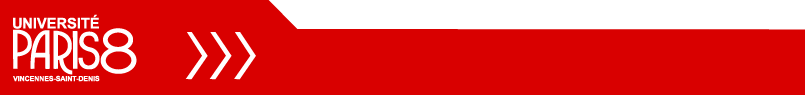 RAPPORT GÉNÉRAL DU CSILe ou la doctorant.e remplit le questionnaire et le fait viser par son directeur ou sa directrice de thèse; il ou elle intégre les nouvelles informations pertinentes du questionnaire dans son portfolio, et transmet son questionnaire rempli et visé à la direction de son équipe de recherche au plus tard une semaine avant la date de l'entretien. Après l'entretien, le CSI adresse son rapport général au doctorant ou à la doctorante, au secrétariat administratif de l'école doctorale, à la directrice ou au directeur de thèse avant le 15 septembre . Le ou la doctorant.e dépose sur Nuxeo, dans son dossier de réinscription le rapport général du CSI et son portfolio.I) Questionnaire à remplir par le ou la doctorant.e Informations généralesNom - Prénom :Equipe de recherche :Sujet de la thèse :Directeur(s) de thèse :Financement :	☐Oui  ☐Non           Cotutelle : ☐Oui, avec (Nom de l'autre institution)  ☐NonDate de la première inscription en thèse :Nombre d'années d’Inscription en septembre 20.. :Le ou la directeur.trice de thèse souhaite-t-il.elle être entendu.e par le comité de suivi individuel (s'il y a lieu, cet entretien est séparé de celui mené avec le ou la doctorant.e)?☐Oui  			☐NonII) Entretien avec le CSI1. Qualité de l’environnement de travaila) Comment évaluez-vous la qualité de l'environnement matériel de la réalisation de la thèse? (Financements, bourses, matériel informatique, locaux...)b) ... la qualité de l'intégration dans les activités scientifiques du laboratoire (séminaires, échanges avec les membres de l'équipe...)c) ... la qualité de l'interaction avec les autres doctorantsd) ... la qualité de la relation avec le avec le(s) directeur(s) ou directrice(s) de thèse2. Avancement de la thèsea) Comment évaluez-vous les échanges avec votre directeur.trice de thèse au cours de cette année?b) Comment appréciez-vous la progression de votre travail de recherche au cours de cette année ?3. Autre commentaire du ou de la doctorante4. Commentaire du ou de la directeur.trice de thèse (s'il y a lieu)Aucune réinscription ne pourra être validée par l'Ecole Doctorale en l'absence du rapport général du C.S.I. RAPPORT SPÉCIAL DU CSI (optionnel)Dans le cas où des formes de conflit, de discrimination, de harcèlement moral ou sexuel ou d'agissement sexiste seraient repérées par le CSI, le rapport complémentaire qui les reporte est à envoyer uniquement à la direction de l’école doctoralePrésentation de l’objet de recherche / corpus / terrainProblématiqueAvancement du travail de recherche doctorale durant l'année écouléeCalendrier prévisionnel
Autres activités (enseignement, formations doctorales, publications, communications)Avis du directeur ou de la directrice de thèse Avis du directeur ou de la directrice de thèse Avis et signature du ou de la directeur.rice de thèse sur l'avancement de la thèseAvis motivé et signature du ou de la directeur.rice de thèse sur la réinscriptionCadre réservé aux membres du CSIModalités de l’entretien : Durée de l’entretien : Bilan :Observations et recommandations : 




Avis pour la réinscription :Date du rapport : Composition du comité de suivi individuel Membre 1 (Obligatoire) Nom, prénom, qualité :Membre 2 (Obligatoire) Nom, prénom, qualité :Membre 3 (Facultatif) Nom, prénom, qualité :Signatures des membres du CSI :
